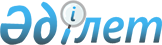 Об утверждении границ зон и поправочных коэффициентов к базовым ставкам платы за земельные участки в городе Щучинск, поселке Бурабай, селе Окжетпес
					
			Утративший силу
			
			
		
					Решение маслихата Бурабайского района Акмолинской области от 5 ноября 2010 года № С-28/12. Зарегистрировано Управлением юстиции Бурабайского района Акмолинской области 15 декабря 2010 года № 1-19-186. Утратило силу решением маслихата Бурабайского района Акмолинской области от 29 марта 2013 года № 5С-14/4      Сноска. Утратило силу решением маслихата Бурабайского района Акмолинской области от 29.03.2013 № 5С-14/4 (вступает в силу вводится в действие со дня подписания).

      В соответствии со статьей 11 Земельного Кодекса Республики Казахстан от 20 июня 2003 года, статьей 6 Закона Республики Казахстан «О местном государственном управлении и самоуправлении в Республике Казахстан» от 23 января 2001 года, Бурабайский районный маслихат РЕШИЛ:



      1. Утвердить границы зон в городе Щучинск, поселке Бурабай, селе Окжетпес согласно приложению 1.



      2. Утвердить поправочные коэффициенты к базовым ставкам платы за земельные участки в городе Щучинск, поселке Бурабай, селе Окжетпес согласно приложению 2.



      3. Настоящее решение вступает в силу со дня государственной регистрации в управлении юстиции Бурабайского района Акмолинской области и вводится в действие со дня официального опубликования.      Председатель

      XXVIII сессии

      районного маслихата                        Б.Койшыбаев      Секретарь

      районного маслихата                        Г.Марченко      «СОГЛАСОВАНО»      Аким Бурабайского района                   В.Балахонцев      Исполняющий обязанности

      начальника государственного

      учреждения «Отдел земельных

      отношений Бурабайского района»             М.Наурзбеков

Приложение 1

к решению Бурабайского

районного маслихата

от 5 ноября 2010 года № С-28/12 Границы зон

Приложение 2

к решению Бурабайского

районного маслихата

от 5 ноября 2010 года № С-28/12 Поправочные коэффициенты к базовым ставкам платы

за земельные участки в городе Щучинск,

поселке Бурабай, селе Окжетпес
					© 2012. РГП на ПХВ «Институт законодательства и правовой информации Республики Казахстан» Министерства юстиции Республики Казахстан
				№ зоныХарактеристика зонЗона

I-1Ограничена - улица Ломоносова - с юга, улица Пугачева -

с запада, река Кылшакты – с востока, с севера –

дендрологический парк. Далее улица Едомского, улица

Луначарского. Главными улицами являются улица Ауезова и

улица Абылай-Хана.Зона

I-2Ограничена - улица Одесская - с юга, улица Овражная - с запада, улица Ломоносова - с севера, с востока - речкой.Зона

II–1Ограничена улица Рабочая – с юга, улица Пугачева и улица Овражная – с востока, улица Одесская - с севера, с западной стороны граничит с зоной III – 2.Зона

ІІ-2Расположена сверху от зоны ІІІ-1 и соответственно южная граница зоны проходит по железной дороге. С западной стороны ограничены объездной трассой, с севера граница зоны проходит по улице Одесской и улице Рабочей, с востока граничит с зоной ІІІ-1.Зона

III–1Расположена на южной окраине города Щучинска, представленную частным сектором. Зона III – 1 ограничена с севера и с востока железной дорогой, с юга и с запада граница не доходит до границы города Щучинска.Зона

III–2Расположена на западной окраине города Щучинск, представляет собой нежилой массив занятый различными промышленными объектами.Зона

III–3Расположена на северо-западной окраине города Щучинска. Ограничена: трасса на Кокшетау – с запада, граничит с юга с зоной III- 2, с зоной IV -1 – с востока.Зона

IV-1Расположена на северной окраине города Щучинска. Основной улицей является южная граница зоны дороги с объездной трассы въезд в город.Зона

IV-2Территория прилегает к озеру Щучье с северной стороны, основную часть занимает дендрологический парк.Зона

V-1Небольшая территория по улице Шоссейной расположенная по дороге ведущей на поселок Бурабай и на город Степняк.Зона

V-2Охватывает территории жилого массива к северу от дороги на город Степняк.Зона

V–3Расположена на северо-восточной стороне города Щучинска. Западная граница зоны проходит по дороге на поселок Бурабай, с южной стороны граничит с зоной V – 2Зона

VI-1Расположена на восточной окраине города Щучинска. Западная граница зоны проходит по реке Кылшакты.Зона

VI-2Охватывает территории земель сельскохозяйственного использования находящиеся в границах города Щучинск.Поселок

Бурабай,

село

ОкжетпесРасположены между озерами Бурабай и Большое Чебачье.Номера зонПоправочный

коэффициентгород ЩучинскПоправочный

коэффициентI-11,9 * 967,5 = 1838,2I-21,6 * 967,2 = 1548II-11,3 * 967,2 = 1257,7II-21,6 * 967,2 = 1548III-10,8 * 967,2 = 774III-20,8 * 967,2 = 774III-31,4 * 967,2 = 1354,5IV-11,4 * 967,2 = 1354,5IV-21,8 * 967,2 = 1741,5V-11,6 * 967,2 = 1548V-21,6 * 967,2 = 1548V-31,0 * 967,2 = 967,5VI-10,8 * 967,2 = 774VI-20,8 * 967,2 = 774поселок Бурабай,

село Окжетпес,2,0 * 322,5 = 645